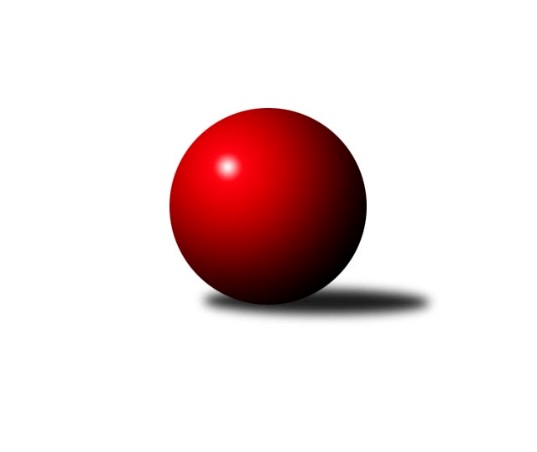 Č.2Ročník 2009/2010	1.10.2009Nejlepšího výkonu v tomto kole: 2460 dosáhlo družstvo: SKK Ostrava COkresní přebor Ostrava  2009/2010Výsledky 2. kolaSouhrnný přehled výsledků:TJ Sokol Michálkovice˝C˝	- TJ Sokol Dobroslavice˝B˝	6:10	2139:2030		28.9.TJ Unie Hlubina˝D˝	- SKK Ostrava C	8:8	2450:2460		29.9.SKK Ostrava˝D˝	- TJ Unie Hlubina E	12:4	2257:2203		30.9.TJ VOKD Poruba C	- TJ Sokol Bohumín D	16:0	2367:2061		30.9.TJ Unie Hlubina˝B˝	- TJ VOKD Poruba˝E˝	12:4	2417:2389		1.10.TJ Sokol Bohumín˝C˝	- TJ Unie Hlubina C	10:6	2403:2368		1.10.Tabulka družstev:	1.	TJ VOKD Poruba C	2	2	0	0	30 : 2 	 	 2403	4	2.	SKK Ostrava˝D˝	2	2	0	0	24 : 8 	 	 2309	4	3.	TJ Unie Hlubina˝D˝	2	1	1	0	20 : 12 	 	 2478	3	4.	TJ Unie Hlubina C	2	1	0	1	20 : 12 	 	 2459	2	5.	TJ Sokol Michálkovice ˝B˝	1	1	0	0	12 : 4 	 	 2438	2	6.	TJ Sokol Bohumín˝C˝	2	1	0	1	14 : 18 	 	 2368	2	7.	TJ Unie Hlubina˝B˝	2	1	0	1	14 : 18 	 	 2353	2	8.	TJ Sokol Bohumín D	2	1	0	1	14 : 18 	 	 2213	2	9.	TJ Sokol Dobroslavice˝B˝	2	1	0	1	14 : 18 	 	 2189	2	10.	SKK Ostrava C	1	0	1	0	8 : 8 	 	 2460	1	11.	TJ Unie Hlubina E	2	0	0	2	8 : 24 	 	 2290	0	12.	TJ Sokol Michálkovice˝C˝	2	0	0	2	8 : 24 	 	 2135	0	13.	TJ VOKD Poruba˝E˝	2	0	0	2	6 : 26 	 	 2371	0Podrobné výsledky kola:	 TJ Sokol Michálkovice˝C˝	2139	6:10	2030	TJ Sokol Dobroslavice˝B˝	Karel Procházka	 	 195 	 182 		377 	 2:0 	 348 	 	163 	 185		Pavel Babiš	Jaroslav Karas	 	 170 	 203 		373 	 2:0 	 330 	 	0 	 168		Josef Vávra	Miloslav Palička	 	 191 	 205 		396 	 2:0 	 351 	 	161 	 190		Anna Dufková	Jaroslav Jurášek	 	 183 	 178 		361 	 0:2 	 400 	 	203 	 197		Lumír Kocián	Radek Říman	 	 157 	 136 		293 	 0:2 	 378 	 	184 	 194		Josef Schwarz	Jan Švihálek	 	 163 	 176 		339 	 0:2 	 385 	 	194 	 191		Karel Kuchařrozhodčí: Nejlepší výkon utkání: 400 - Lumír Kocián	 TJ Unie Hlubina˝D˝	2450	8:8	2460	SKK Ostrava C	Koloman Bagi	 	 195 	 241 		436 	 2:0 	 410 	 	218 	 192		Miroslav Futerko	František Sedláček	 	 172 	 227 		399 	 2:0 	 387 	 	189 	 198		Rostislav Hrbáč	Hana Vlčková	 	 187 	 199 		386 	 0:2 	 422 	 	216 	 206		Michal Blinka	Anna Kaňová	 	 195 	 200 		395 	 0:2 	 412 	 	215 	 197		Oldřich Stolařík	Božena Olšovská	 	 208 	 204 		412 	 2:0 	 411 	 	204 	 207		Vladimír Malovaný	Jiří Preksta	 	 216 	 206 		422 	 2:0 	 418 	 	210 	 208		Jan Pavlosekrozhodčí: Nejlepší výkon utkání: 436 - Koloman Bagi	 SKK Ostrava˝D˝	2257	12:4	2203	TJ Unie Hlubina E	Pavel Kubina	 	 178 	 154 		332 	 0:2 	 383 	 	193 	 190		Michaela Černá	Jaroslav Šproch	 	 164 	 185 		349 	 0:2 	 361 	 	169 	 192		Veronika Štěrbová	Antonín Pálka	 	 187 	 189 		376 	 2:0 	 367 	 	187 	 180		Josef Hájek	Miroslav Böhm	 	 203 	 180 		383 	 2:0 	 349 	 	161 	 188		Jan Petrovič	Miroslav Koloděj	 	 183 	 205 		388 	 2:0 	 354 	 	179 	 175		Karel Svoboda	Jiří Koloděj	 	 209 	 220 		429 	 2:0 	 389 	 	214 	 175		Josef Kyjovskýrozhodčí: Nejlepší výkon utkání: 429 - Jiří Koloděj	 TJ VOKD Poruba C	2367	16:0	2061	TJ Sokol Bohumín D	Helena Hýžová	 	 177 	 199 		376 	 2:0 	 331 	 	166 	 165		Lukáš Modlitba	Richard Šimek	 	 207 	 226 		433 	 2:0 	 343 	 	172 	 171		Pavel Rozkoš	Antonín Chalcár	 	 183 	 184 		367 	 2:0 	 358 	 	168 	 190		Štefan Punčev	Libor Žíla	 	 203 	 202 		405 	 2:0 	 358 	 	174 	 184		Andrea Rojová	Pavel Hrabec	 	 201 	 191 		392 	 2:0 	 360 	 	176 	 184		Hana Záškolná	Jaroslav Hrabuška	 	 192 	 202 		394 	 2:0 	 311 	 	142 	 169		Markéta Kohutkovározhodčí: Nejlepší výkon utkání: 433 - Richard Šimek	 TJ Unie Hlubina˝B˝	2417	12:4	2389	TJ VOKD Poruba˝E˝	Petr Foniok	 	 198 	 191 		389 	 2:0 	 342 	 	188 	 154		František Hájek	Rudolf Riezner	 	 218 	 212 		430 	 2:0 	 412 	 	197 	 215		Ladislav Mrakvia	Stanislav Navalaný	 	 196 	 202 		398 	 2:0 	 394 	 	175 	 219		Anna Mistriková	Jiří Štroch	 	 187 	 192 		379 	 0:2 	 411 	 	194 	 217		Jakub Hájek	Martin Ferenčík	 	 193 	 194 		387 	 0:2 	 433 	 	215 	 218		Zdeněk Hebda	Roman Grüner	 	 233 	 201 		434 	 2:0 	 397 	 	211 	 186		Zdeněk Mžikrozhodčí: Nejlepší výkon utkání: 434 - Roman Grüner	 TJ Sokol Bohumín˝C˝	2403	10:6	2368	TJ Unie Hlubina C	Timea Kúdelová	 	 186 	 189 		375 	 0:2 	 390 	 	210 	 180		Petr Tomaňa	René Světlík	 	 187 	 212 		399 	 2:0 	 386 	 	190 	 196		Eva Marková	Dalibor Hamrozy	 	 207 	 209 		416 	 0:2 	 444 	 	232 	 212		Jiří Prokop	Alfréd  Herman	 	 197 	 193 		390 	 0:2 	 395 	 	193 	 202		Karel Kudela	Lubomír Richter	 	 210 	 224 		434 	 2:0 	 373 	 	182 	 191		Lenka Raabová	Pavel Plaček	 	 181 	 208 		389 	 2:0 	 380 	 	186 	 194		Pavel Marekrozhodčí: Nejlepší výkon utkání: 444 - Jiří ProkopPořadí jednotlivců:	jméno hráče	družstvo	celkem	plné	dorážka	chyby	poměr kuž.	Maximum	1.	Jiří Prokop 	TJ Unie Hlubina C	439.00	288.5	150.5	1.5	2/2	(444)	2.	Koloman Bagi 	TJ Unie Hlubina˝D˝	436.00	303.0	133.0	4.0	1/1	(436)	3.	Daniel Dudek 	TJ Sokol Michálkovice ˝B˝	431.00	275.0	156.0	3.0	1/1	(431)	4.	Jiří Preksta 	TJ Unie Hlubina˝D˝	426.50	285.0	141.5	7.0	1/1	(431)	5.	Michal Blinka 	SKK Ostrava C	422.00	307.0	115.0	9.0	1/1	(422)	6.	René Světlík 	TJ Sokol Bohumín˝C˝	419.00	287.5	131.5	2.5	2/2	(439)	7.	Radmila Pastvová 	TJ Unie Hlubina˝D˝	418.00	288.0	130.0	6.0	1/1	(418)	8.	Jan Pavlosek 	SKK Ostrava C	418.00	291.0	127.0	6.0	1/1	(418)	9.	Josef Jurášek 	TJ Sokol Michálkovice ˝B˝	418.00	296.0	122.0	9.0	1/1	(418)	10.	Jiří Koloděj 	SKK Ostrava˝D˝	417.50	283.5	134.0	4.5	1/1	(429)	11.	Božena Olšovská 	TJ Unie Hlubina˝D˝	416.50	300.5	116.0	3.5	1/1	(421)	12.	Libor Žíla 	TJ VOKD Poruba C	415.50	284.5	131.0	5.5	1/1	(426)	13.	Richard Šimek 	TJ VOKD Poruba C	415.00	285.0	130.0	7.0	1/1	(433)	14.	Roman Grüner 	TJ Unie Hlubina˝B˝	415.00	288.0	127.0	7.5	2/2	(434)	15.	Karel Kudela 	TJ Unie Hlubina C	413.00	282.5	130.5	5.5	2/2	(431)	16.	Rudolf Riezner 	TJ Unie Hlubina˝B˝	412.50	280.0	132.5	5.0	2/2	(430)	17.	Oldřich Stolařík 	SKK Ostrava C	412.00	270.0	142.0	8.0	1/1	(412)	18.	Josef Kyjovský 	TJ Unie Hlubina E	412.00	285.5	126.5	4.0	2/2	(435)	19.	Vladimír Malovaný 	SKK Ostrava C	411.00	282.0	129.0	9.0	1/1	(411)	20.	Pavel Marek 	TJ Unie Hlubina C	411.00	291.0	120.0	6.0	2/2	(442)	21.	Miroslav Futerko 	SKK Ostrava C	410.00	286.0	124.0	7.0	1/1	(410)	22.	Oldřich Bidrman 	TJ Sokol Michálkovice ˝B˝	409.00	259.0	150.0	5.0	1/1	(409)	23.	Zdeněk Mžik 	TJ VOKD Poruba˝E˝	409.00	285.0	124.0	6.0	1/1	(421)	24.	Jaroslav Hrabuška 	TJ VOKD Poruba C	408.00	291.5	116.5	10.5	1/1	(422)	25.	Dalibor Hamrozy 	TJ Sokol Bohumín˝C˝	408.00	303.0	105.0	8.0	2/2	(416)	26.	František Sedláček 	TJ Unie Hlubina˝D˝	407.50	283.0	124.5	8.0	1/1	(416)	27.	Ivo Herzán 	TJ Sokol Michálkovice ˝B˝	406.00	264.0	142.0	5.0	1/1	(406)	28.	Lubomír Richter 	TJ Sokol Bohumín˝C˝	406.00	282.5	123.5	10.5	2/2	(434)	29.	Hana Vlčková 	TJ Unie Hlubina˝D˝	405.50	295.0	110.5	9.5	1/1	(425)	30.	Miroslav Koloděj 	SKK Ostrava˝D˝	404.00	283.5	120.5	8.5	1/1	(420)	31.	Lenka Raabová 	TJ Unie Hlubina C	403.50	281.0	122.5	9.0	2/2	(434)	32.	Zdeněk Hebda 	TJ VOKD Poruba˝E˝	402.50	284.5	118.0	6.0	1/1	(433)	33.	Miroslav Böhm 	SKK Ostrava˝D˝	401.50	277.0	124.5	5.0	1/1	(420)	34.	Ladislav Mrakvia 	TJ VOKD Poruba˝E˝	401.50	298.5	103.0	7.5	1/1	(412)	35.	Petr Číž 	TJ VOKD Poruba˝E˝	401.00	287.0	114.0	8.0	1/1	(401)	36.	Jan Zych 	TJ Sokol Michálkovice ˝B˝	400.00	266.0	134.0	4.0	1/1	(400)	37.	Jakub Hájek 	TJ VOKD Poruba˝E˝	395.50	277.5	118.0	5.0	1/1	(411)	38.	Anna Kaňová 	TJ Unie Hlubina˝D˝	395.00	291.0	104.0	12.0	1/1	(395)	39.	Alena Koběrová 	TJ Unie Hlubina˝D˝	395.00	293.0	102.0	11.0	1/1	(395)	40.	Anna Mistriková 	TJ VOKD Poruba˝E˝	394.00	275.0	119.0	7.0	1/1	(394)	41.	Stanislav Navalaný 	TJ Unie Hlubina˝B˝	393.50	269.5	124.0	10.0	2/2	(398)	42.	Lumír Kocián 	TJ Sokol Dobroslavice˝B˝	393.50	274.5	119.0	7.5	2/2	(400)	43.	Eva Marková 	TJ Unie Hlubina C	392.50	284.0	108.5	10.5	2/2	(399)	44.	Pavel Hrabec 	TJ VOKD Poruba C	392.00	268.0	124.0	8.0	1/1	(392)	45.	Antonín Chalcár 	TJ VOKD Poruba C	392.00	291.0	101.0	14.5	1/1	(417)	46.	Rostislav Hrbáč 	SKK Ostrava C	387.00	282.0	105.0	9.0	1/1	(387)	47.	Michaela Černá 	TJ Unie Hlubina E	386.50	268.0	118.5	9.5	2/2	(390)	48.	Karel Kuchař 	TJ Sokol Dobroslavice˝B˝	385.50	278.5	107.0	10.5	2/2	(386)	49.	Josef Schwarz 	TJ Sokol Dobroslavice˝B˝	385.00	263.5	121.5	7.0	2/2	(392)	50.	Petr Foniok 	TJ Unie Hlubina˝B˝	385.00	284.0	101.0	12.0	2/2	(389)	51.	Helena Hýžová 	TJ VOKD Poruba C	384.50	262.0	122.5	7.0	1/1	(393)	52.	Pavel Plaček 	TJ Sokol Bohumín˝C˝	383.50	277.5	106.0	9.5	2/2	(389)	53.	Helena Martinčáková 	TJ VOKD Poruba C	383.00	259.0	124.0	6.0	1/1	(383)	54.	Karel Svoboda 	TJ Unie Hlubina E	382.50	275.0	107.5	10.5	2/2	(411)	55.	Vladimír Korta 	SKK Ostrava˝D˝	382.00	259.0	123.0	6.0	1/1	(382)	56.	Karel Procházka 	TJ Sokol Michálkovice˝C˝	380.00	263.5	116.5	8.5	2/2	(383)	57.	Veronika Štěrbová 	TJ Unie Hlubina E	377.50	259.5	118.0	9.5	2/2	(394)	58.	Hana Záškolná 	TJ Sokol Bohumín D	377.00	277.0	100.0	11.0	2/2	(394)	59.	Miloslav Palička 	TJ Sokol Michálkovice˝C˝	376.50	268.5	108.0	10.5	2/2	(396)	60.	Alfréd  Herman 	TJ Sokol Bohumín˝C˝	375.50	269.5	106.0	10.0	2/2	(390)	61.	Petr Jurášek 	TJ Sokol Michálkovice ˝B˝	374.00	269.0	105.0	7.0	1/1	(374)	62.	Jaroslav Jurášek 	TJ Sokol Michálkovice˝C˝	373.50	270.5	103.0	11.0	2/2	(386)	63.	Lukáš Modlitba 	TJ Sokol Bohumín D	370.50	275.0	95.5	15.0	2/2	(410)	64.	Jan Švihálek 	TJ Sokol Michálkovice˝C˝	369.50	268.5	101.0	10.5	2/2	(400)	65.	Andrea Rojová 	TJ Sokol Bohumín D	367.00	261.0	106.0	10.0	2/2	(376)	66.	Jaroslav Šproch 	SKK Ostrava˝D˝	366.00	264.0	102.0	11.0	1/1	(383)	67.	Markéta Kohutková 	TJ Sokol Bohumín D	365.00	251.0	114.0	9.0	2/2	(419)	68.	František Hájek 	TJ VOKD Poruba˝E˝	364.50	269.5	95.0	16.0	1/1	(387)	69.	Antonín Pálka 	SKK Ostrava˝D˝	362.50	265.5	97.0	8.5	1/1	(376)	70.	Jiří Štroch 	TJ Unie Hlubina˝B˝	362.50	270.0	92.5	13.0	2/2	(379)	71.	Pavel Rozkoš 	TJ Sokol Bohumín D	362.00	262.0	100.0	11.5	2/2	(381)	72.	Anna Dufková 	TJ Sokol Dobroslavice˝B˝	357.50	258.0	99.5	9.5	2/2	(364)	73.	Pavel Kubina 	SKK Ostrava˝D˝	332.00	257.0	75.0	15.0	1/1	(332)	74.	Radek Říman 	TJ Sokol Michálkovice˝C˝	300.50	222.0	78.5	17.5	2/2	(308)		Martin Třečák 	TJ Sokol Dobroslavice˝B˝	412.00	271.0	141.0	2.0	1/2	(412)		Josef Navalaný 	TJ Unie Hlubina C	409.00	276.0	133.0	8.0	1/2	(409)		Ivo Kovářík 	TJ Sokol Dobroslavice˝B˝	407.00	292.0	115.0	5.0	1/2	(407)		Petr Tomaňa 	TJ Unie Hlubina C	390.00	283.0	107.0	8.0	1/2	(390)		Libor Mendlík 	TJ Unie Hlubina E	389.00	276.0	113.0	10.0	1/2	(389)		Martin Ferenčík 	TJ Unie Hlubina˝B˝	387.00	274.0	113.0	8.0	1/2	(387)		Václav Kladiva 	TJ Sokol Bohumín D	385.00	261.0	124.0	8.0	1/2	(385)		René Gazdík 	TJ Unie Hlubina˝B˝	382.00	267.0	115.0	6.0	1/2	(382)		Radovan Vlček 	TJ Sokol Bohumín˝C˝	377.00	264.0	113.0	8.0	1/2	(377)		Timea Kúdelová 	TJ Sokol Bohumín˝C˝	375.00	278.0	97.0	13.0	1/2	(375)		Jaroslav Karas 	TJ Sokol Michálkovice˝C˝	373.00	271.0	102.0	16.0	1/2	(373)		Josef Hájek 	TJ Unie Hlubina E	367.00	270.0	97.0	12.0	1/2	(367)		Štefan Punčev 	TJ Sokol Bohumín D	358.00	245.0	113.0	7.0	1/2	(358)		Oldřich Neuverth 	TJ Unie Hlubina E	358.00	252.0	106.0	15.0	1/2	(358)		Jan Petrovič 	TJ Unie Hlubina E	349.00	250.0	99.0	19.0	1/2	(349)		Pavel Babiš 	TJ Sokol Dobroslavice˝B˝	348.00	268.0	80.0	14.0	1/2	(348)		Josef Vávra 	TJ Sokol Dobroslavice˝B˝	330.00	133.0	35.0	23.0	1/2	(330)		Josef Paulus 	TJ Sokol Michálkovice˝C˝	297.00	243.0	54.0	26.0	1/2	(297)Sportovně technické informace:Starty náhradníků:registrační číslo	jméno a příjmení 	datum startu 	družstvo	číslo startu
Hráči dopsaní na soupisku:registrační číslo	jméno a příjmení 	datum startu 	družstvo	Program dalšího kola:3. kolo5.10.2009	po	16:00	TJ Sokol Dobroslavice˝B˝ - TJ VOKD Poruba C	5.10.2009	po	16:00	TJ Unie Hlubina E - TJ Sokol Michálkovice˝C˝	5.10.2009	po	16:00	TJ Sokol Michálkovice ˝B˝ - TJ Unie Hlubina˝D˝	7.10.2009	st	16:00	SKK Ostrava C - SKK Ostrava˝D˝	7.10.2009	st	16:00	TJ VOKD Poruba˝E˝ - TJ Sokol Bohumín˝C˝	8.10.2009	čt	16:00	TJ Sokol Bohumín D - TJ Unie Hlubina˝B˝	Nejlepší šestka kola - absolutněNejlepší šestka kola - absolutněNejlepší šestka kola - absolutněNejlepší šestka kola - absolutněNejlepší šestka kola - dle průměru kuželenNejlepší šestka kola - dle průměru kuželenNejlepší šestka kola - dle průměru kuželenNejlepší šestka kola - dle průměru kuželenNejlepší šestka kola - dle průměru kuželenPočetJménoNázev týmuVýkonPočetJménoNázev týmuPrůměr (%)Výkon2xJiří ProkopHlubina C4441xJiří ProkopHlubina C114.714441xKoloman BagiHlubina D4361xLubomír RichterBohumín C112.134341xRoman GrünerHlubina B4341xRichard ŠimekVOKD C112.124331xLubomír RichterBohumín C4341xJiří KolodějOstrava D110.574291xZdeněk HebdaVOKD E4331xDalibor HamrozyBohumín C107.484161xRichard ŠimekVOKD C4331xLumír KociánDobroslavice B106.85400